Сравнительный анализ В испытаниях учувствовали следующие смывки (по порядку зоны тестирования, см.фото, слева направо): RECYL COBRA ФЭЙЛ -7 – мойка анилоксов (заменитель RECYL COBRA, France);  ФЭЙЛ -11 – мойка анилоксов (вместо APEX BIO CLEAN MONSTER, Netherlands); 4.        ФЭЙЛ -10 – мойка анилоксов (вместо APEX BIO CLEAN DRAGON, Netherlands). 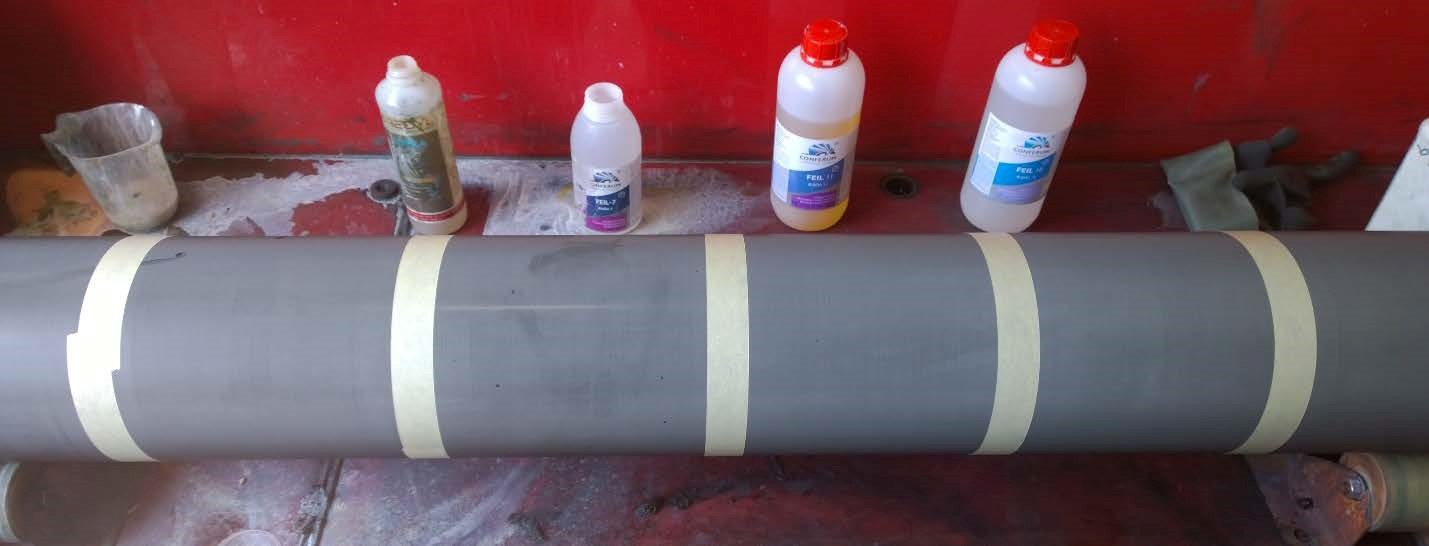 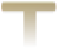 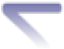 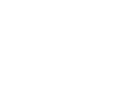 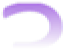 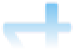 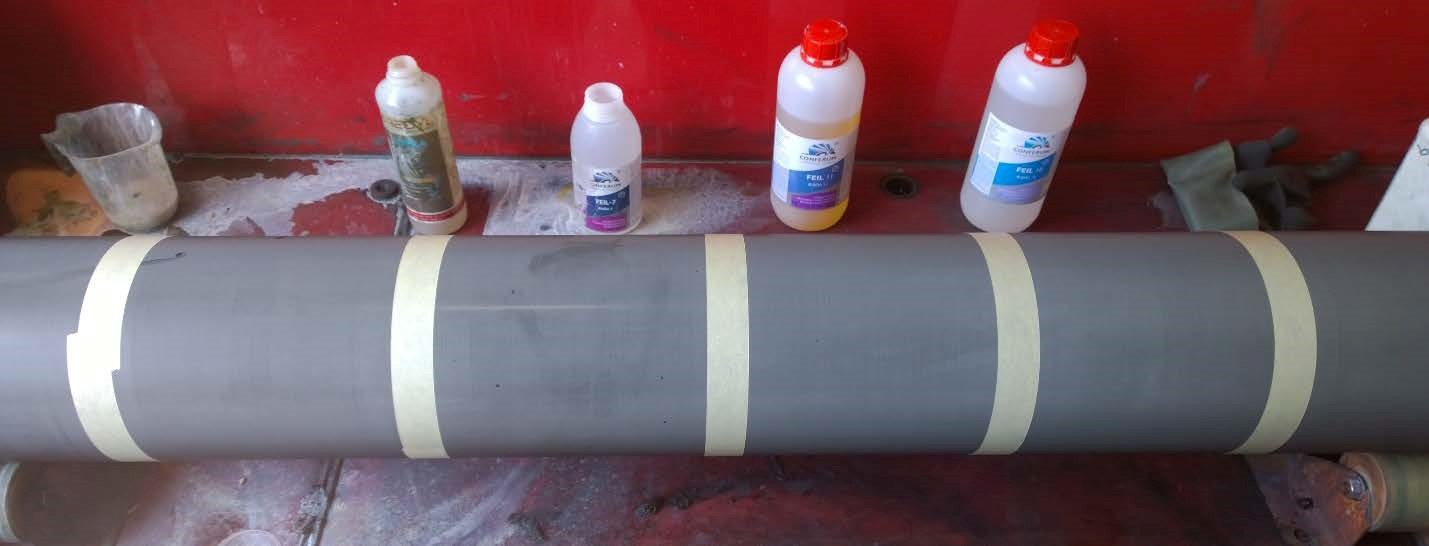 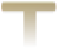 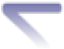 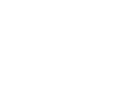 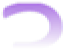 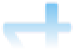 ФЭЙЛ -9 – мойка анилоксов (заменитель ITRACO ENPUREX POWER, Germany) – тестирование не проходил по причине его отсутствия в нашем распоряжении. Тестирование производилось на равных условиях для всех образцов, без применения каких-либо дополнительных средств и инструмента. Анилоксовая гильза была снята с машины, и последовала на мойку. 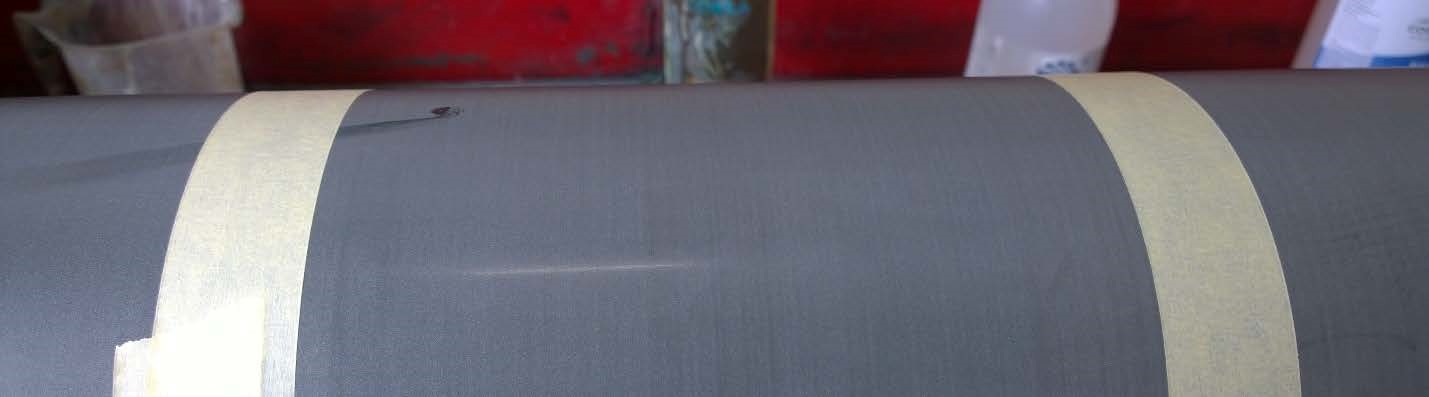 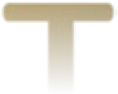 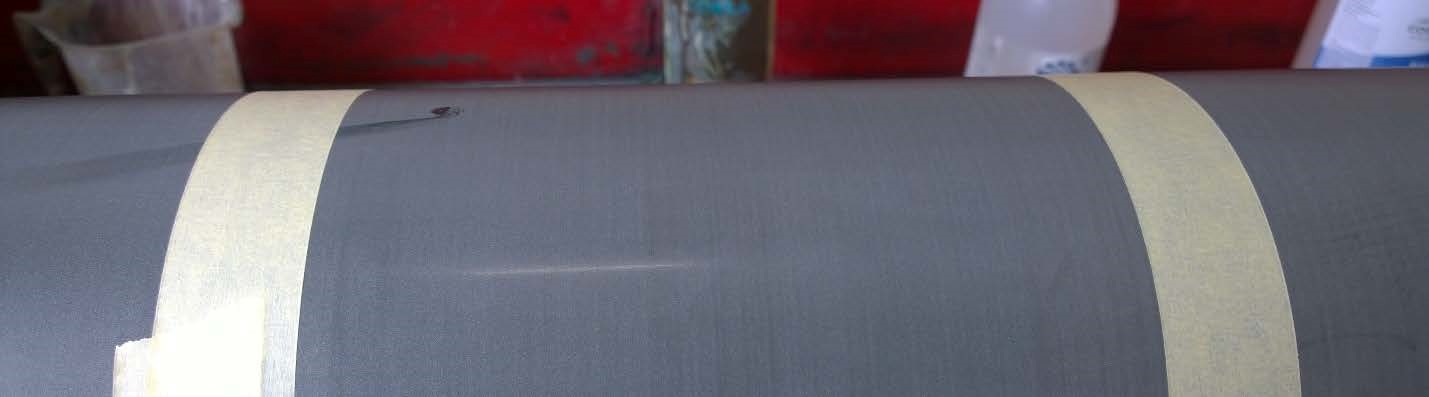 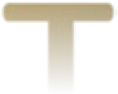 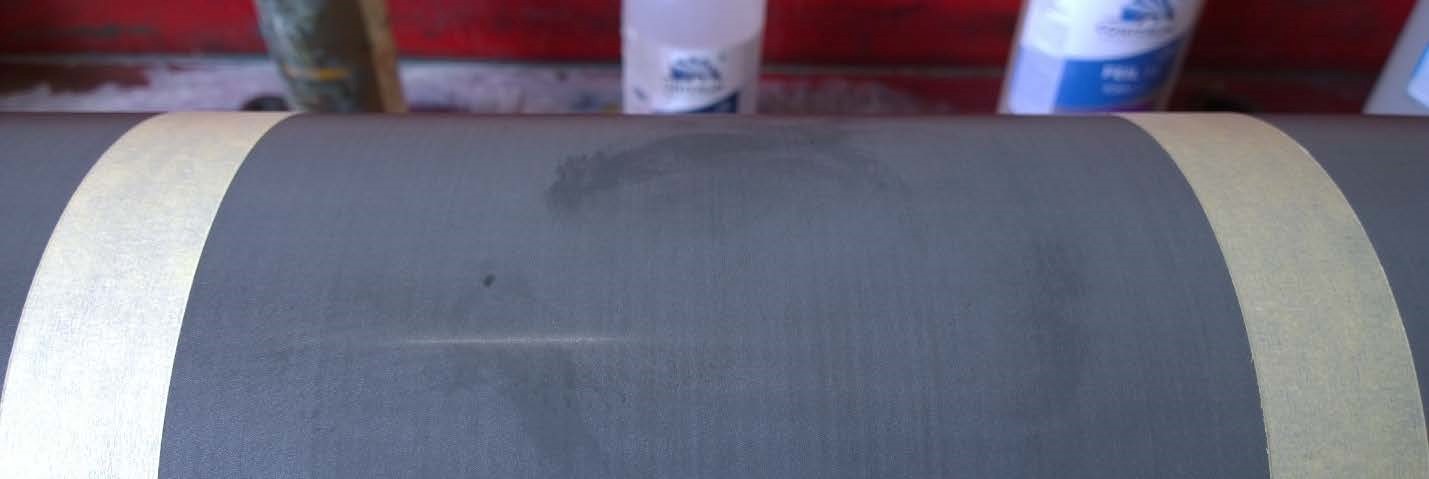 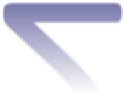 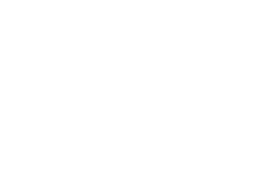 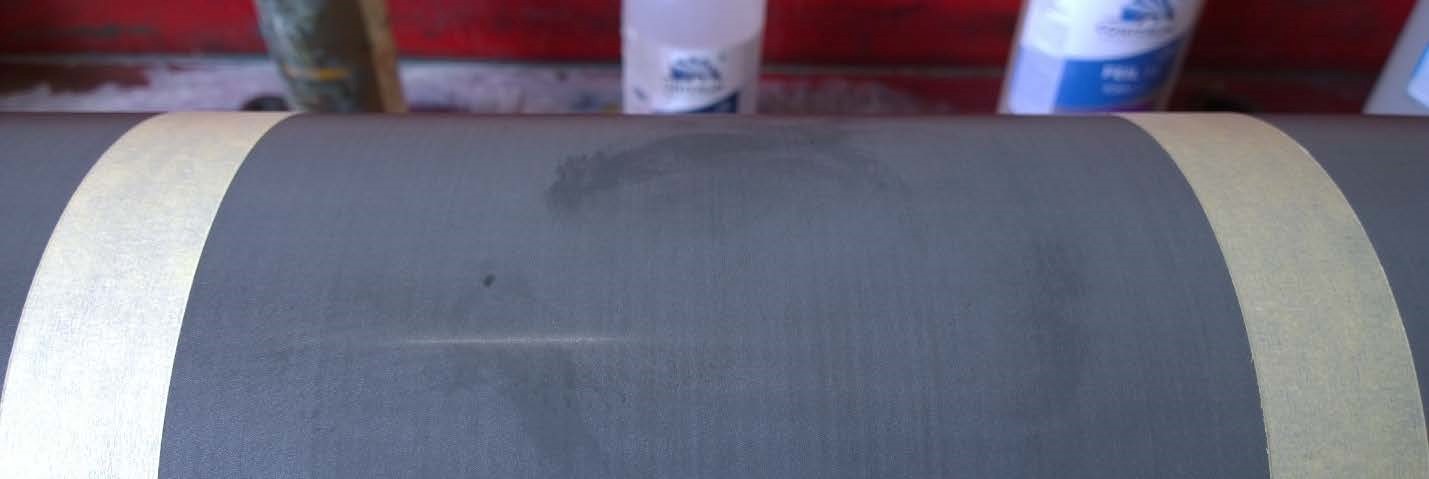 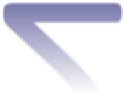 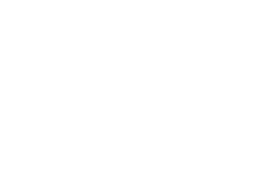 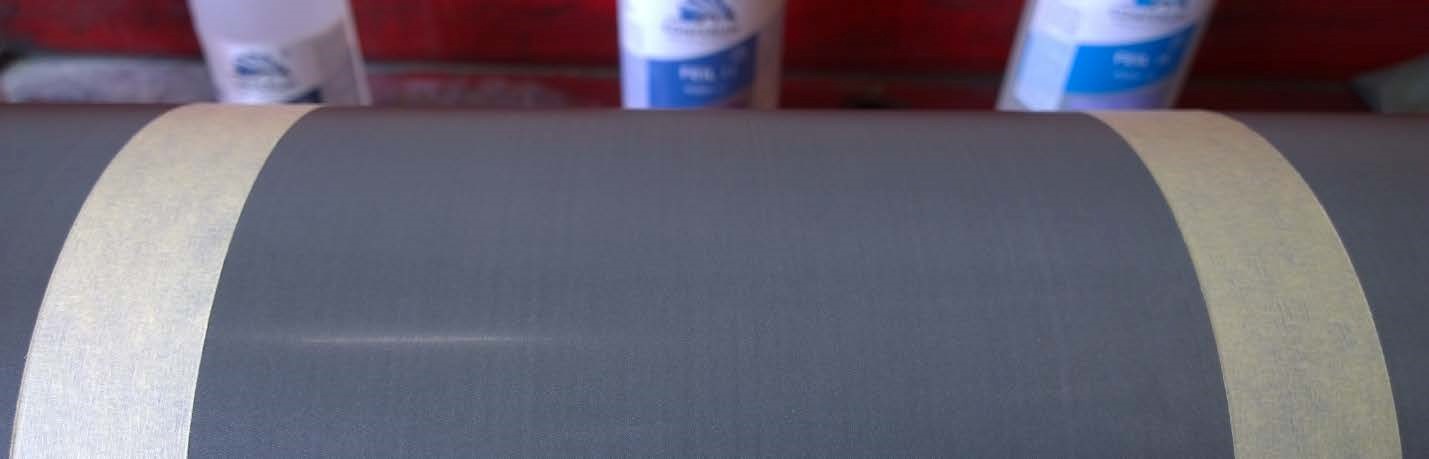 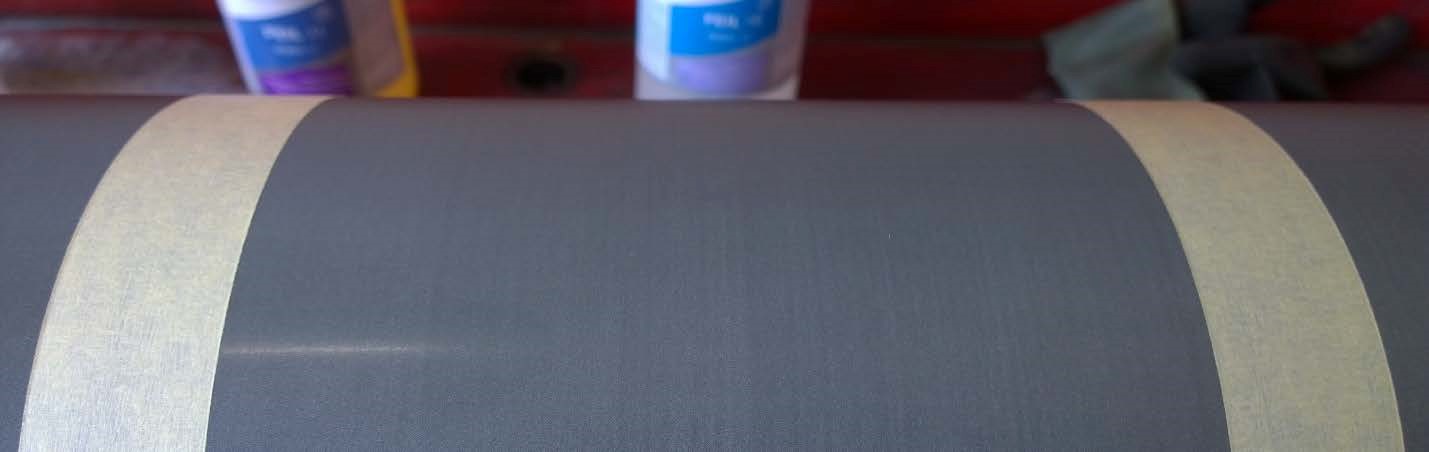 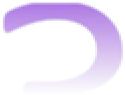 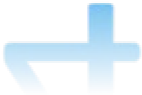 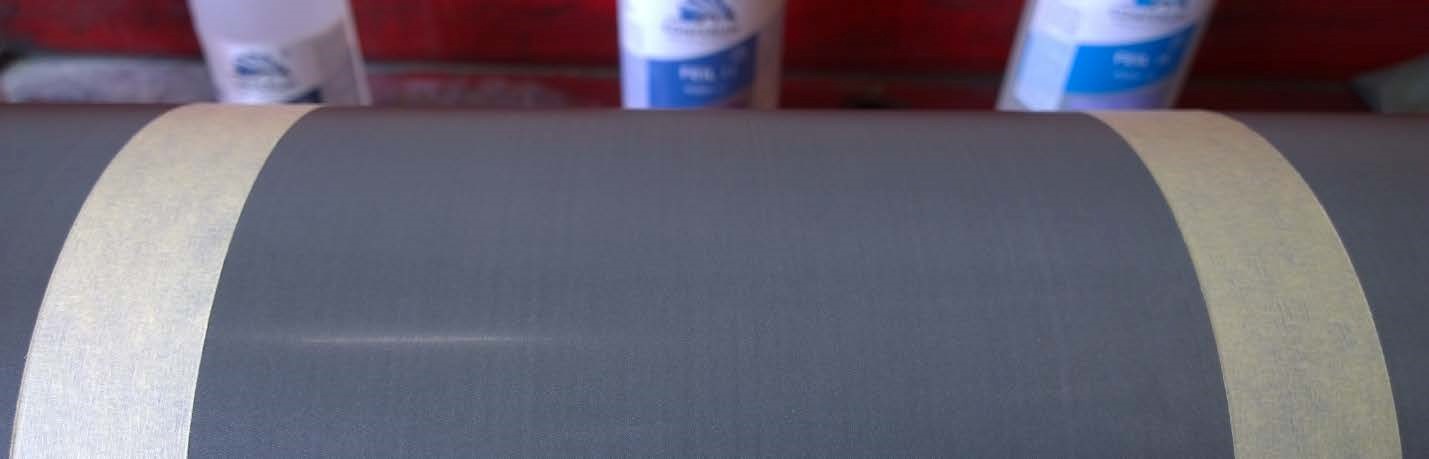 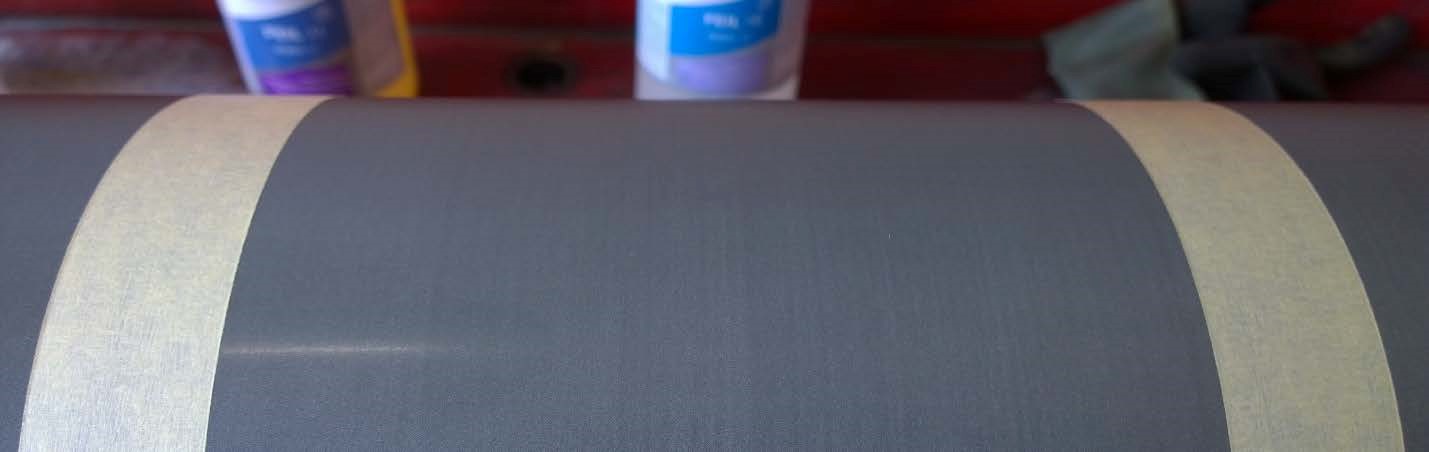 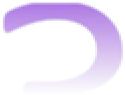 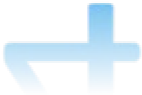 Методика нанесения химии была проста. Наливается в перчатку некоторое количество раствора, и размазывается по поверхности вала, не допуская высыхания. Время от времени, на протяжении 15-20 минут приходилось растирать, что бы не подсыхало и перемешивалось в ячейках. По истечении 15-20 минут, вся химия была смыта водой несколько раз, чтобы не оставить в ячейках химического состава. 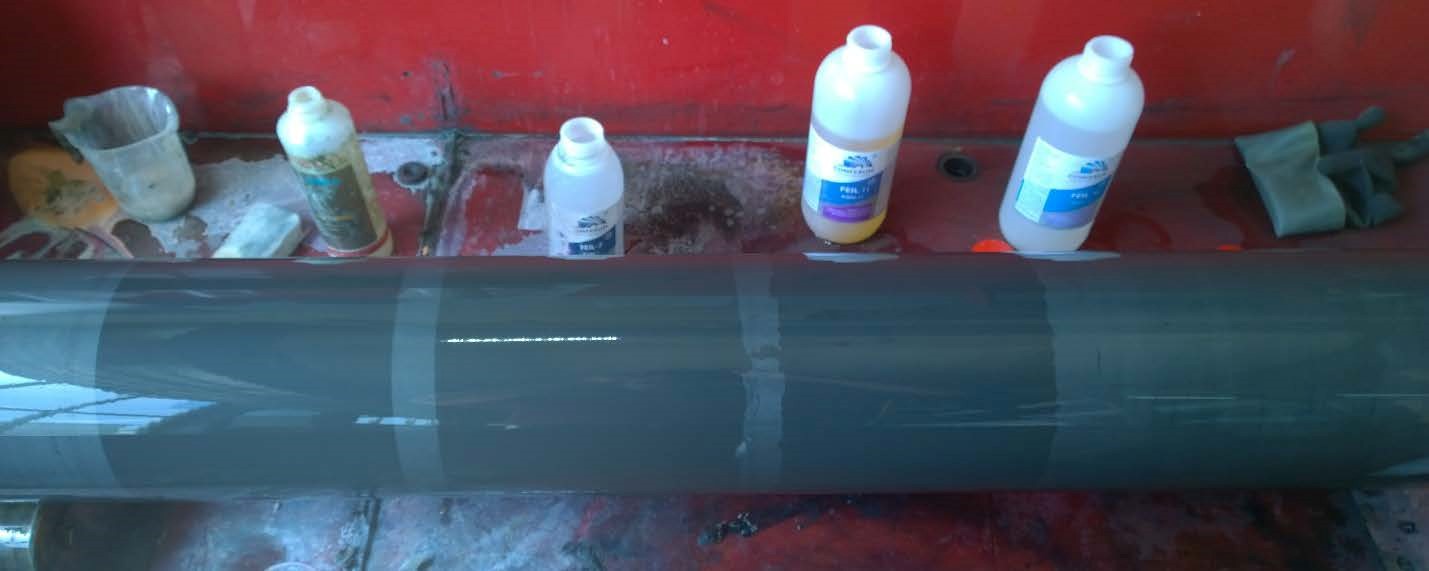 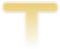 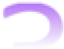 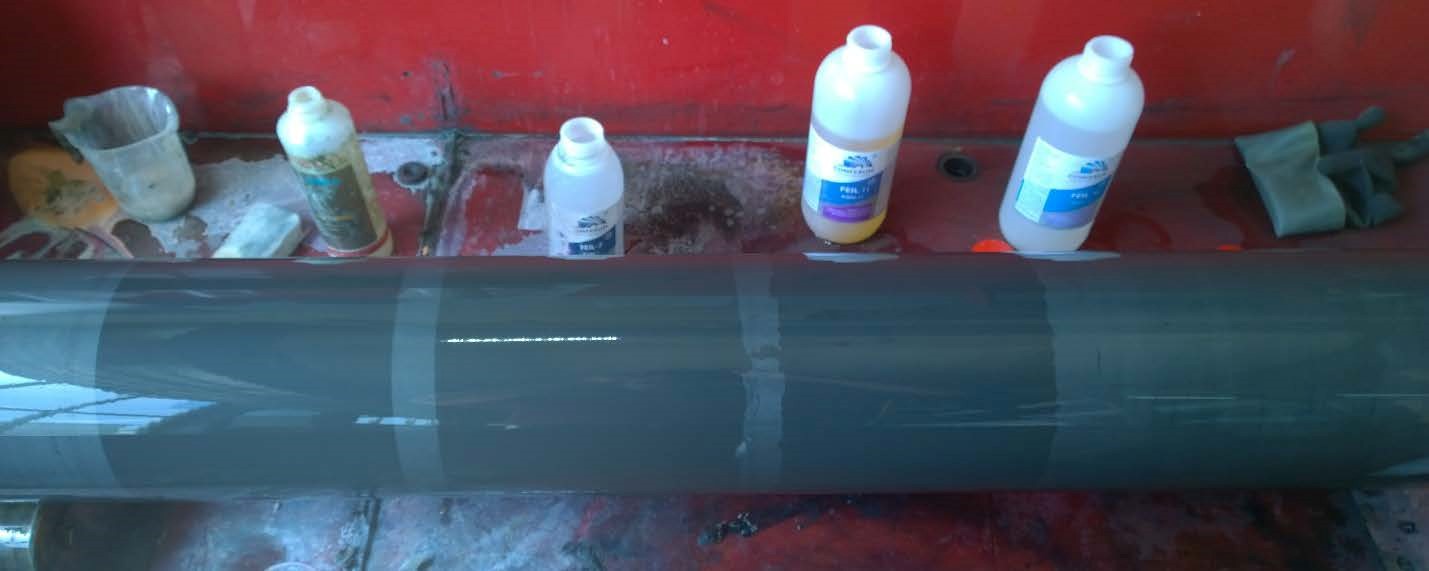 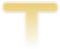 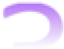 При анализе смытого анилокса визуально (кроме 4 варианта) нельзя было увидеть разницы между вариантом 1 и 2-3. Все 3 варианта были отмыты практически одинаково хорошо. С 4-м вариантом такое ленивое отношение к чистке анилоксов не прошло. Для его использования требуется, как и рекомендует производитель, применять меламиновую губку, что несколько затрудняет работу, но при этом, практически безопасно и щадяще для рабочего инструмента. 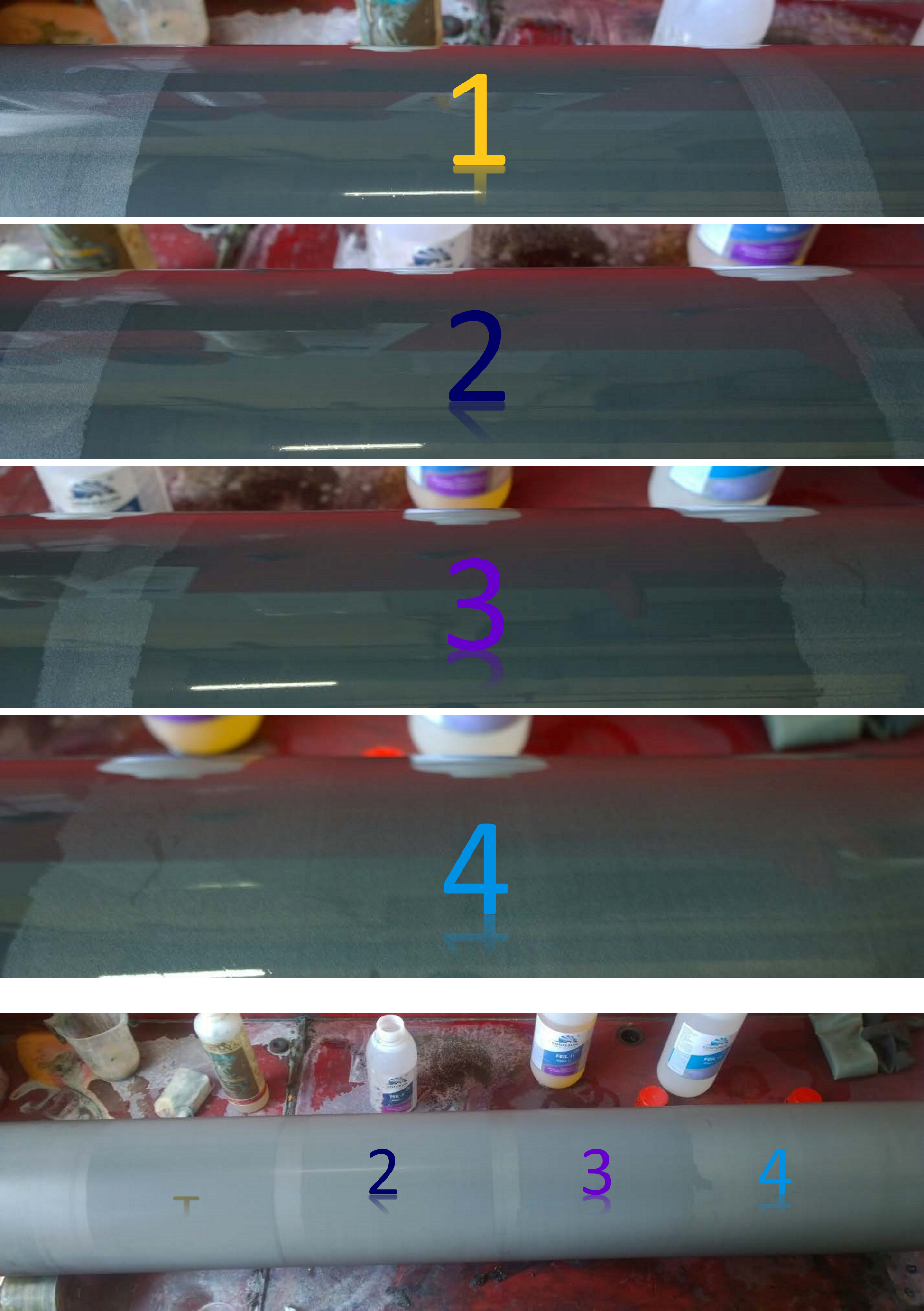 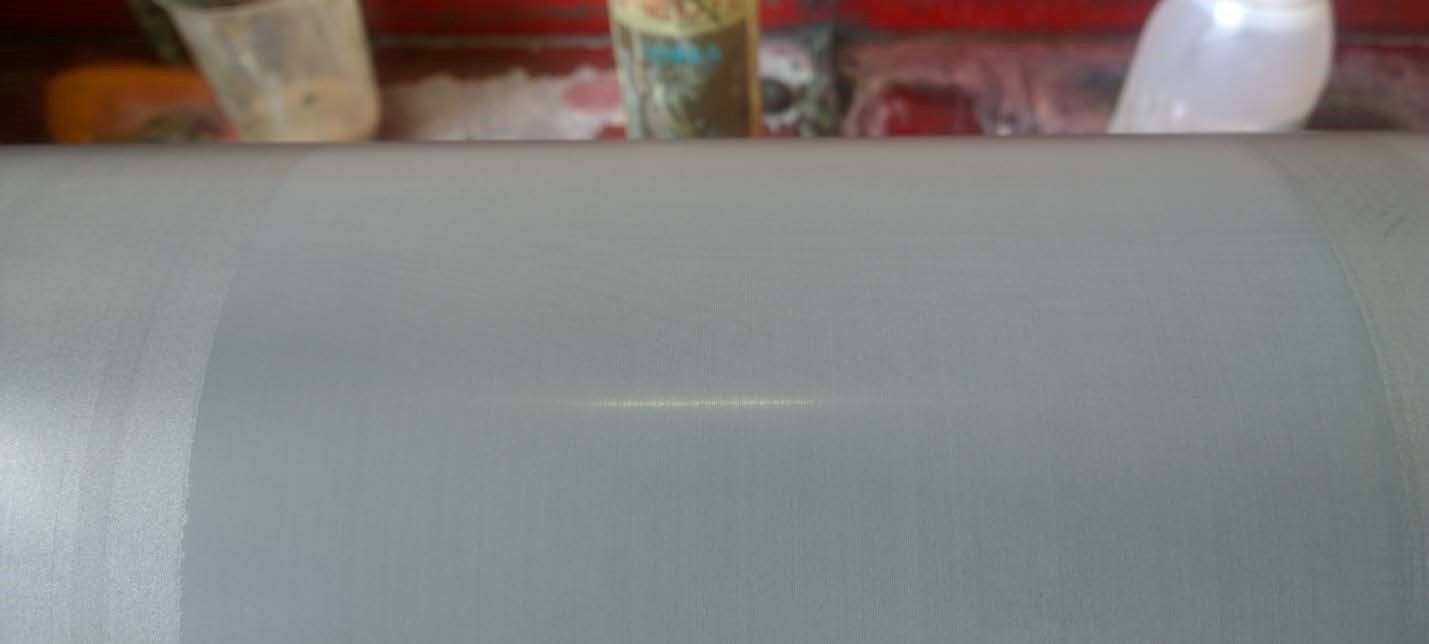 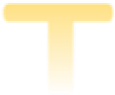 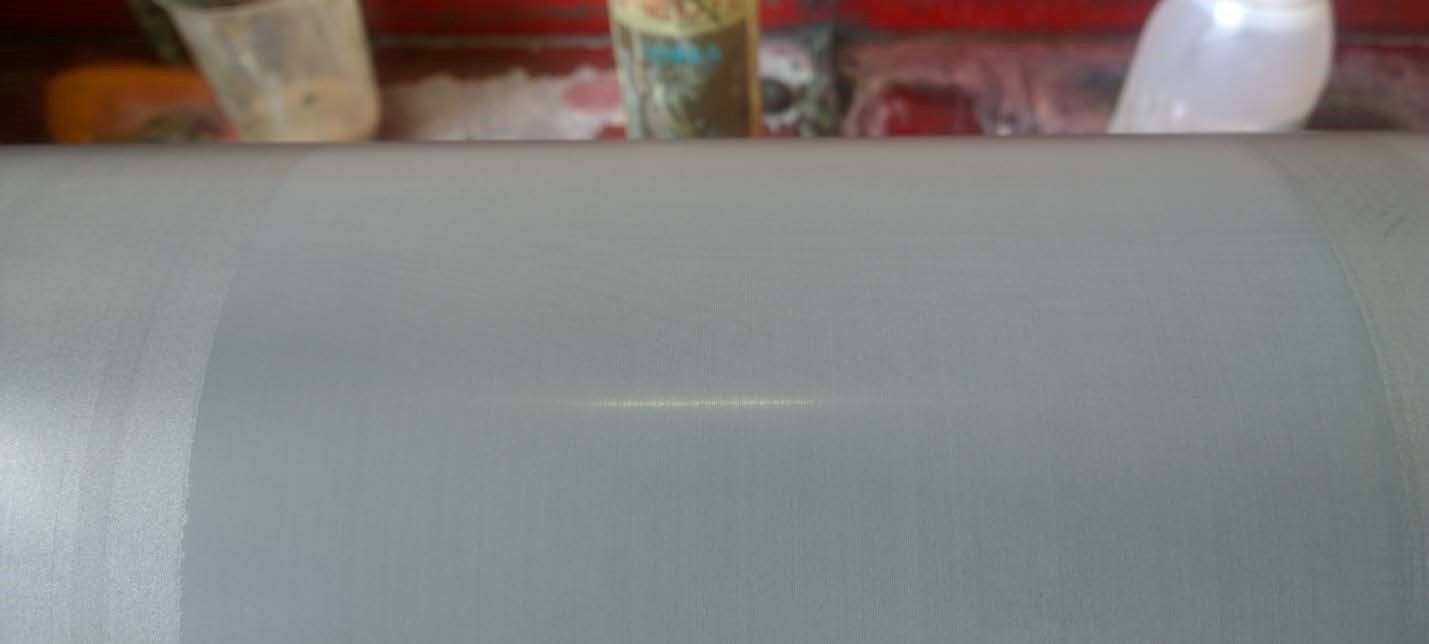 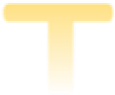 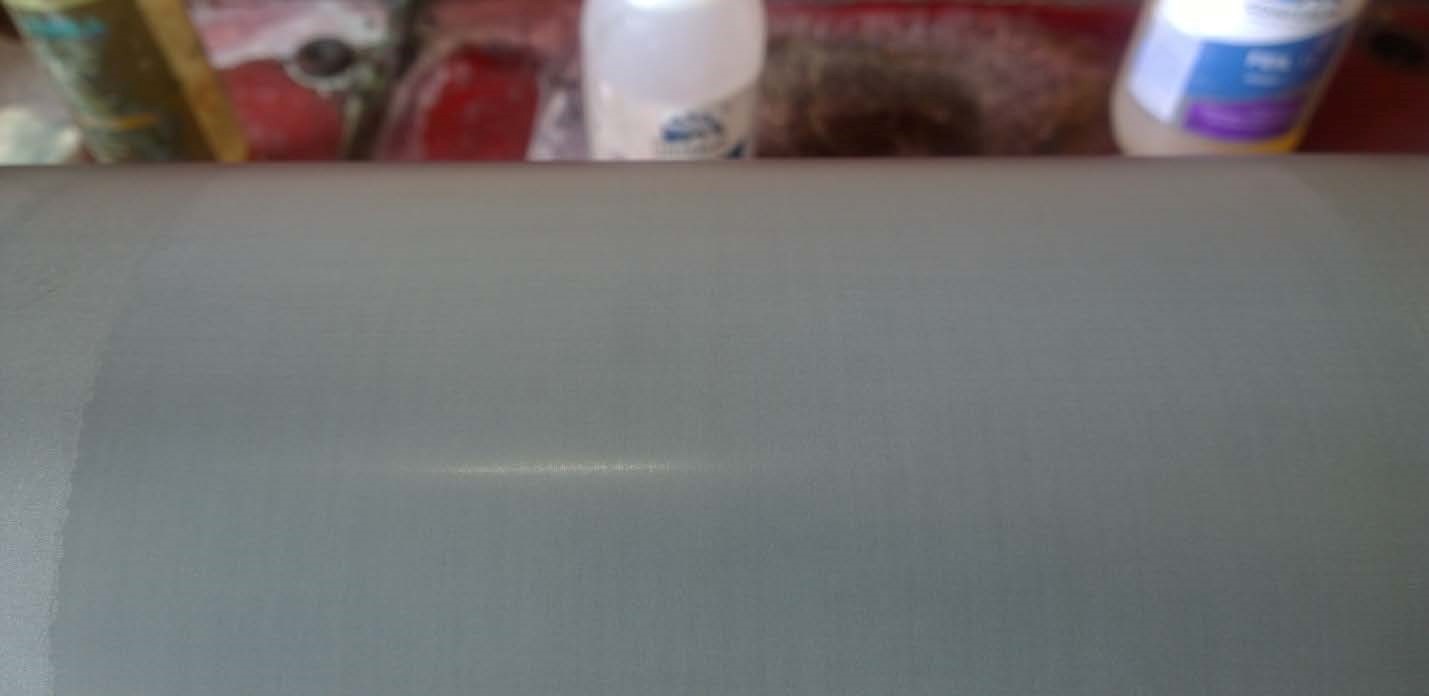 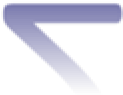 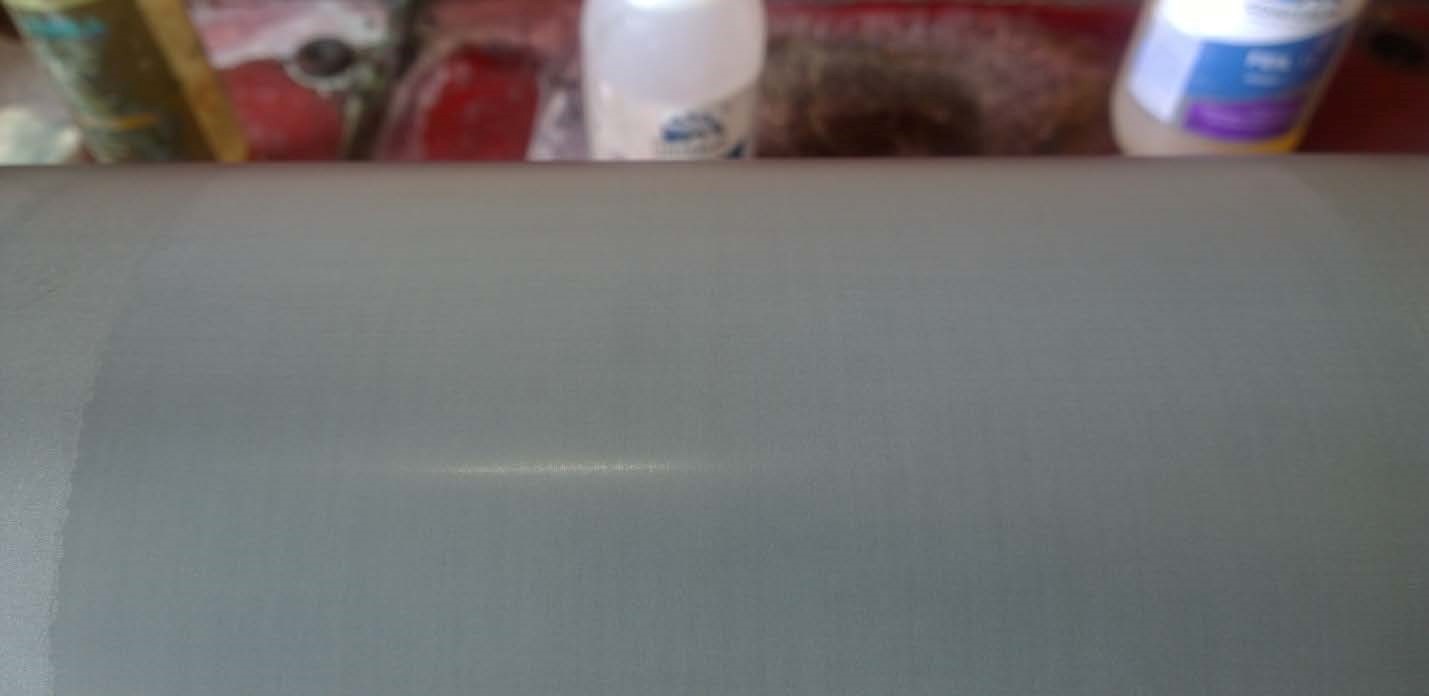 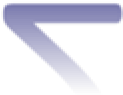 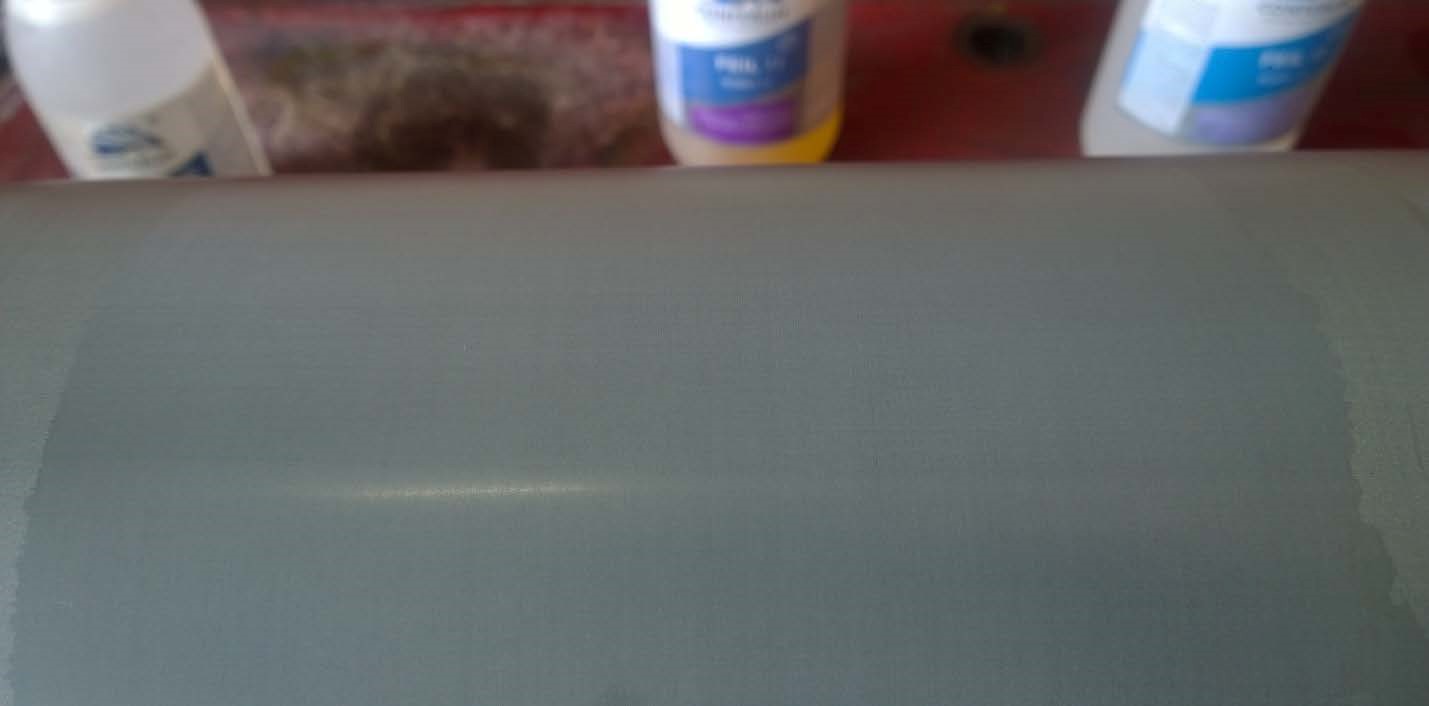 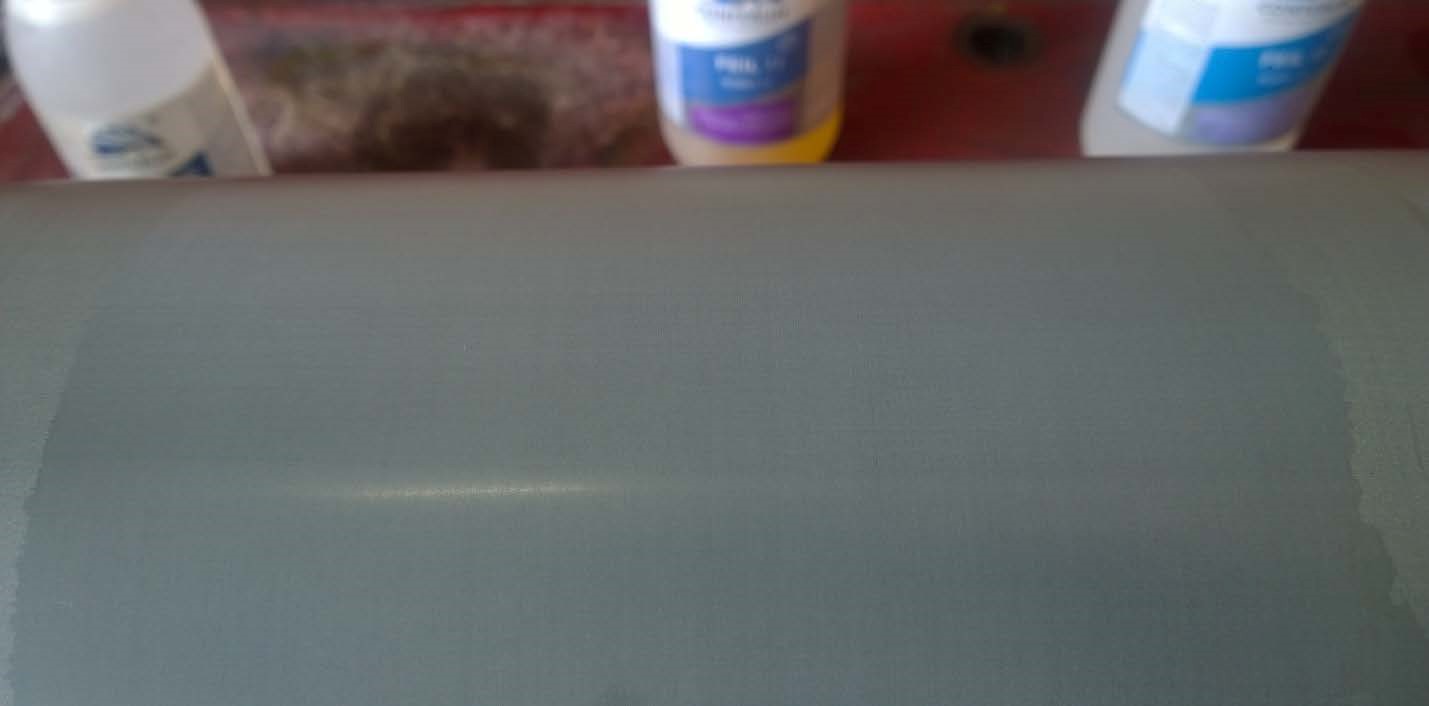 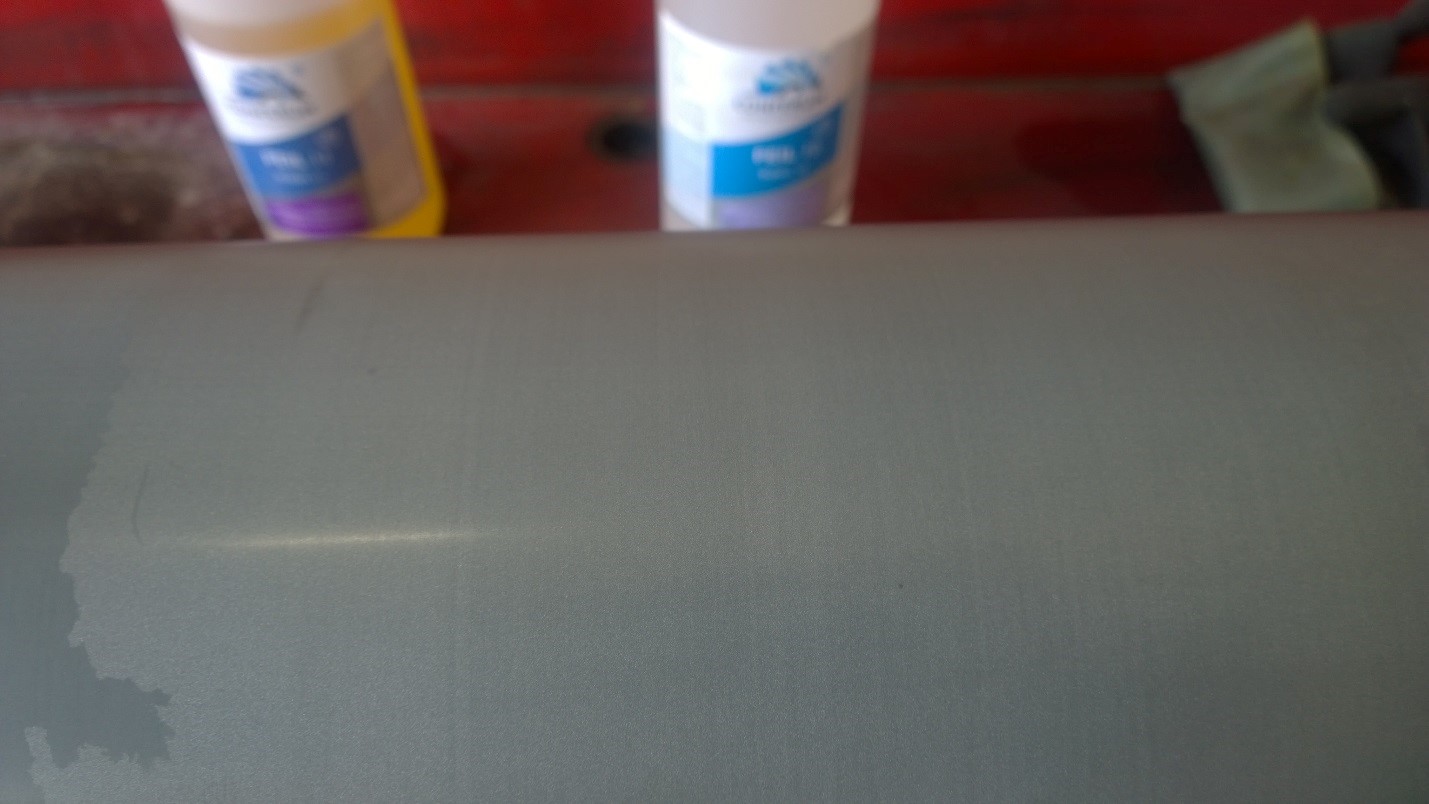 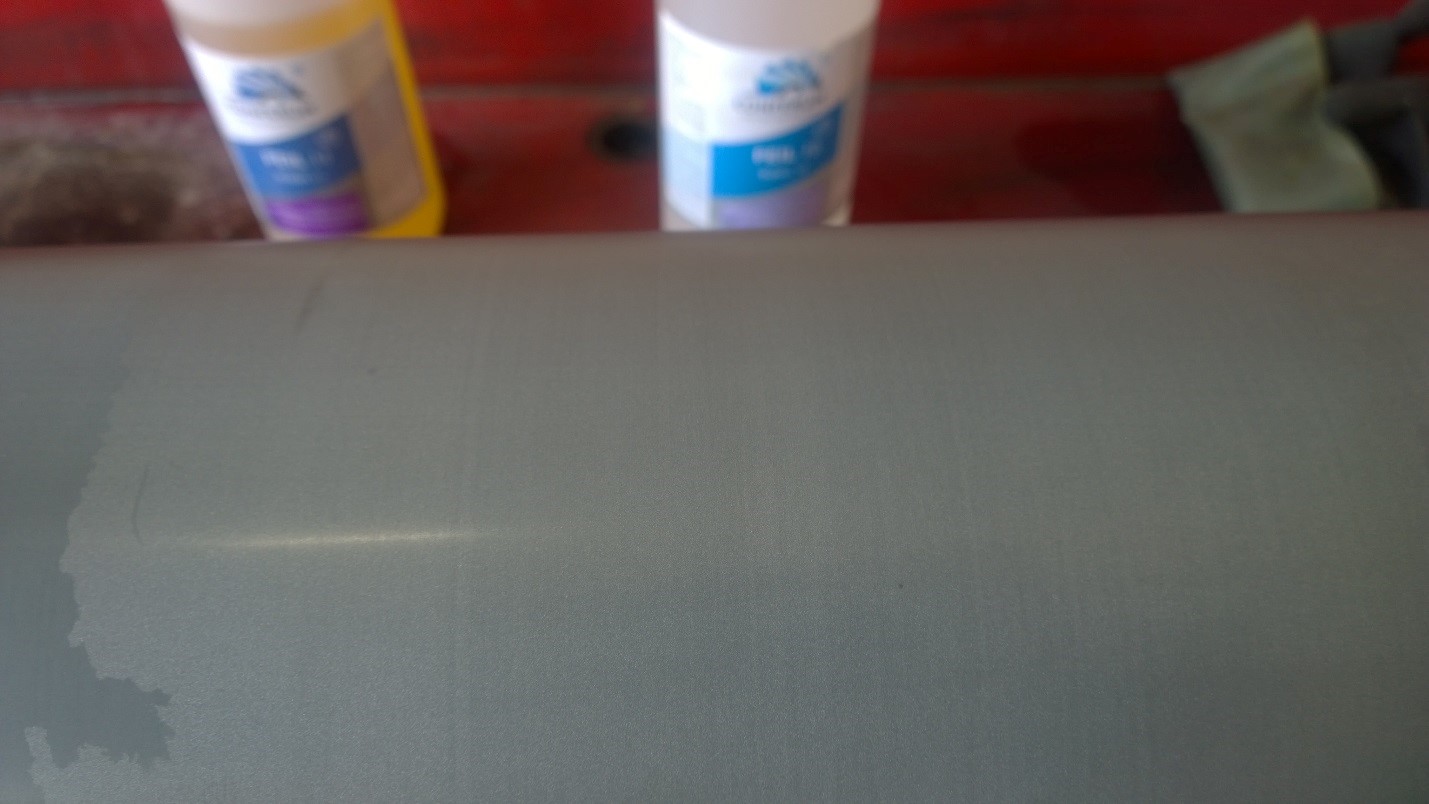 По окончанию тестов, цилиндр был замочен в раствор ФЭЙЛа 11 и полностью вымыт. 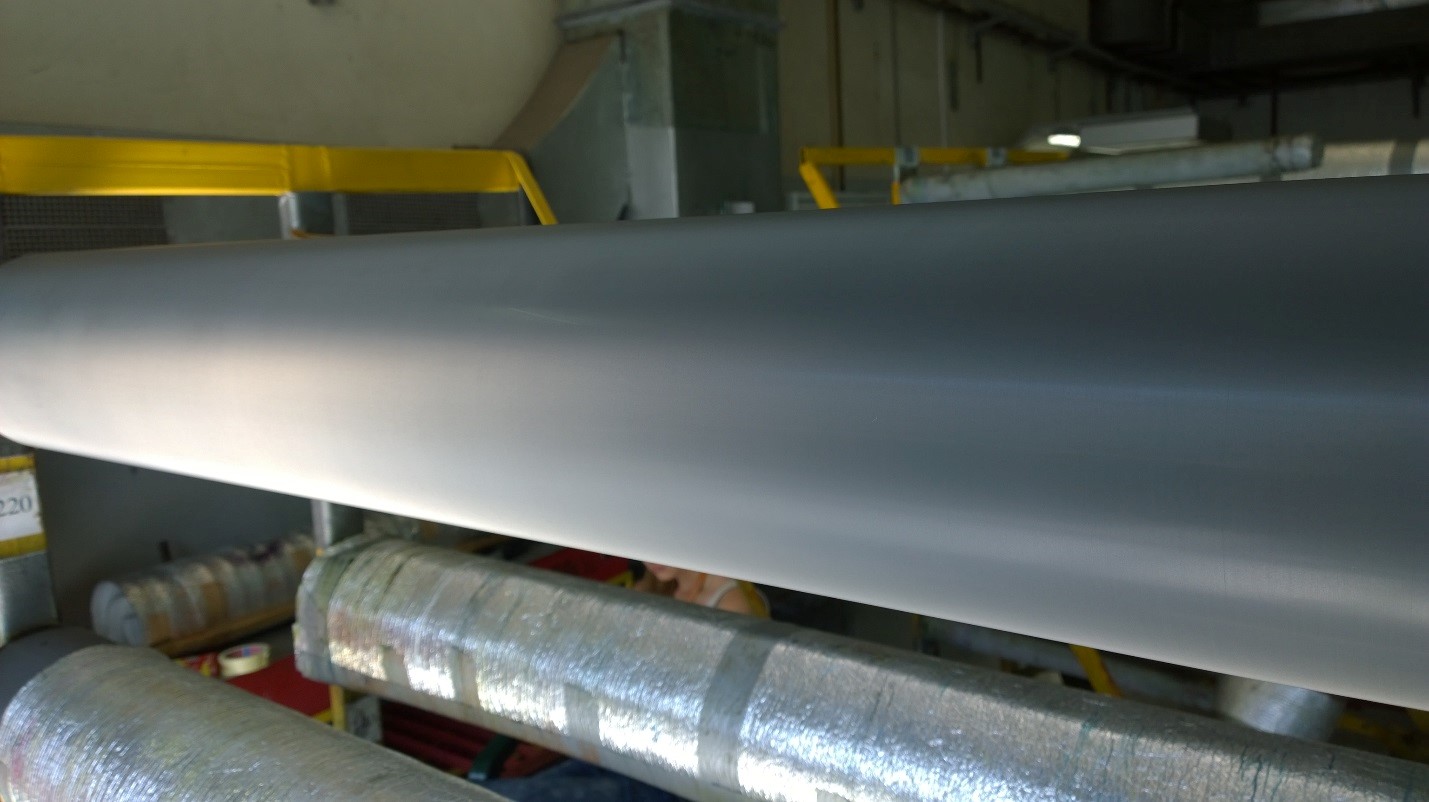 Качество очистки анилоксового цилиндра полностью удовлетворительное. Все испытанные растворы (для 4 варианта только с губкой) полностью соответствуют заявленным характеристикам, и удовлетворяют необходимым требованиям. 05.07.2016 Олег Ковальчук. 